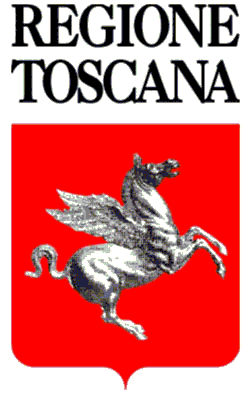 Settore forestaleRinnovo iscrizione all'elenco delle ditte boschiveL.R. 39/2000 e Regolamento forestaleRegione Toscana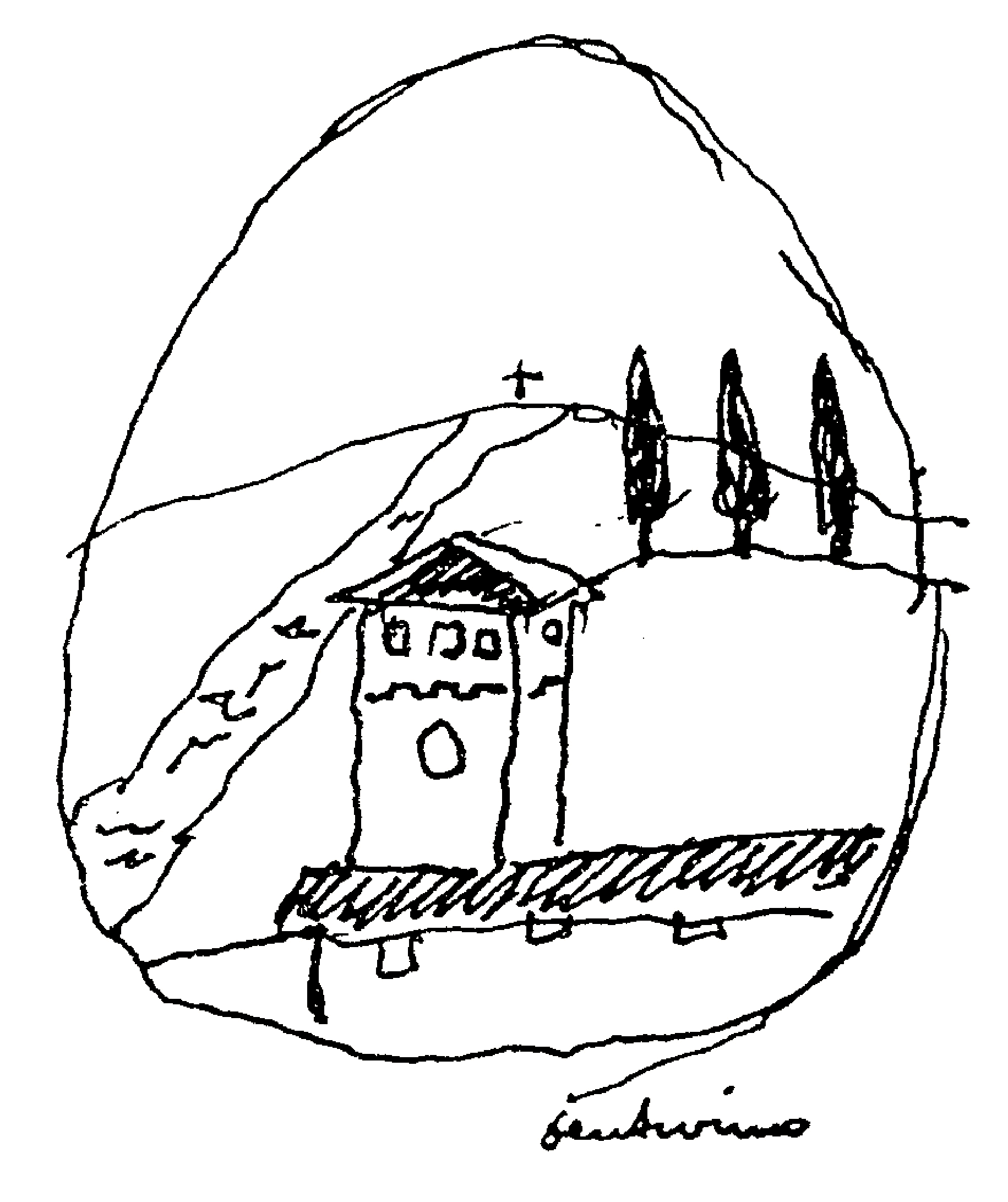 All'All'Unione dei Comuni del PratomagnoVia Perugia 2/A52024 Loro Ciuffenna (AR)PEC: segreteria@pec.unionepratomagno.ar.itProtocollo Ente(a cura dell'Ente)SIGAF domanda N.(a cura dell'Ente)SIGAF domanda N.(a cura dell'Ente)SIGAF domanda N.(a cura dell'Ente)SIGAF domanda N.(a cura dell'Ente)Sezione A: Dati identificativi dell'Azienda richiedenteSezione A: Dati identificativi dell'Azienda richiedenteSezione A: Dati identificativi dell'Azienda richiedenteSezione A: Dati identificativi dell'Azienda richiedenteRagione socialeRagione socialeRagione socialeRagione socialePartita IVAPartita IVACodice fiscaleCodice fiscaleRecapiti:Recapiti:Recapiti:Recapiti:Tel.Tel.PECPECVia/PiazzaVia/PiazzaVia/PiazzaVia/PiazzaComuneComuneCAPCAPOggetto: Richiesta di rinnovo dell’iscrizione nell’elenco delle ditte boschiveOggetto: Richiesta di rinnovo dell’iscrizione nell’elenco delle ditte boschiveOggetto: Richiesta di rinnovo dell’iscrizione nell’elenco delle ditte boschiveOggetto: Richiesta di rinnovo dell’iscrizione nell’elenco delle ditte boschiveOggetto: Richiesta di rinnovo dell’iscrizione nell’elenco delle ditte boschiveIl sottoscritto, in nome e per conto dell'Azienda specificata nella sezione A, richiede il rinnovo dell'iscrizione nell'elenco delle ditte boschive di cui all'articolo 38 bis della L. R. n. 39/2000 e dell'art.8 bis del Decreto P.G.R. n.48/R/2003 (Regolamento Forestale della toscana)Il sottoscritto, in nome e per conto dell'Azienda specificata nella sezione A, richiede il rinnovo dell'iscrizione nell'elenco delle ditte boschive di cui all'articolo 38 bis della L. R. n. 39/2000 e dell'art.8 bis del Decreto P.G.R. n.48/R/2003 (Regolamento Forestale della toscana)Il sottoscritto, in nome e per conto dell'Azienda specificata nella sezione A, richiede il rinnovo dell'iscrizione nell'elenco delle ditte boschive di cui all'articolo 38 bis della L. R. n. 39/2000 e dell'art.8 bis del Decreto P.G.R. n.48/R/2003 (Regolamento Forestale della toscana)Il sottoscritto, in nome e per conto dell'Azienda specificata nella sezione A, richiede il rinnovo dell'iscrizione nell'elenco delle ditte boschive di cui all'articolo 38 bis della L. R. n. 39/2000 e dell'art.8 bis del Decreto P.G.R. n.48/R/2003 (Regolamento Forestale della toscana)Il sottoscritto, in nome e per conto dell'Azienda specificata nella sezione A, richiede il rinnovo dell'iscrizione nell'elenco delle ditte boschive di cui all'articolo 38 bis della L. R. n. 39/2000 e dell'art.8 bis del Decreto P.G.R. n.48/R/2003 (Regolamento Forestale della toscana)Il sottoscritto a tal fine dichiara il possesso dei seguenti requisiti:Il sottoscritto a tal fine dichiara il possesso dei seguenti requisiti:Il sottoscritto a tal fine dichiara il possesso dei seguenti requisiti:Il sottoscritto a tal fine dichiara il possesso dei seguenti requisiti:Il sottoscritto a tal fine dichiara il possesso dei seguenti requisiti:a) iscrizione al registro delle imprese della camera di commercio industria artigianato e agricoltura (CCIAA) con attività prevalente o secondaria in materia di selvicoltura e attività connesse;a) iscrizione al registro delle imprese della camera di commercio industria artigianato e agricoltura (CCIAA) con attività prevalente o secondaria in materia di selvicoltura e attività connesse;a) iscrizione al registro delle imprese della camera di commercio industria artigianato e agricoltura (CCIAA) con attività prevalente o secondaria in materia di selvicoltura e attività connesse;a) iscrizione al registro delle imprese della camera di commercio industria artigianato e agricoltura (CCIAA) con attività prevalente o secondaria in materia di selvicoltura e attività connesse;a) iscrizione al registro delle imprese della camera di commercio industria artigianato e agricoltura (CCIAA) con attività prevalente o secondaria in materia di selvicoltura e attività connesse;b) essere in regola con gli obblighi relativi al pagamento dei contributi previdenziali e assistenziali a favore dei lavoratori;b) essere in regola con gli obblighi relativi al pagamento dei contributi previdenziali e assistenziali a favore dei lavoratori;b) essere in regola con gli obblighi relativi al pagamento dei contributi previdenziali e assistenziali a favore dei lavoratori;b) essere in regola con gli obblighi relativi al pagamento dei contributi previdenziali e assistenziali a favore dei lavoratori;b) essere in regola con gli obblighi relativi al pagamento dei contributi previdenziali e assistenziali a favore dei lavoratori;c) non trovarsi in stato di fallimento, di liquidazione coatta, di concordato preventivo e in qualsiasi altra situazione equivalente secondo la legislazione vigente;c) non trovarsi in stato di fallimento, di liquidazione coatta, di concordato preventivo e in qualsiasi altra situazione equivalente secondo la legislazione vigente;c) non trovarsi in stato di fallimento, di liquidazione coatta, di concordato preventivo e in qualsiasi altra situazione equivalente secondo la legislazione vigente;c) non trovarsi in stato di fallimento, di liquidazione coatta, di concordato preventivo e in qualsiasi altra situazione equivalente secondo la legislazione vigente;c) non trovarsi in stato di fallimento, di liquidazione coatta, di concordato preventivo e in qualsiasi altra situazione equivalente secondo la legislazione vigente;d) essere in possesso del tesserino di identificazione di cui all'articolo 47, comma 6 quinquies della legge forestale o avere alle proprie dipendenze personale in possesso di tesserino come di seguito elencato:d) essere in possesso del tesserino di identificazione di cui all'articolo 47, comma 6 quinquies della legge forestale o avere alle proprie dipendenze personale in possesso di tesserino come di seguito elencato:d) essere in possesso del tesserino di identificazione di cui all'articolo 47, comma 6 quinquies della legge forestale o avere alle proprie dipendenze personale in possesso di tesserino come di seguito elencato:d) essere in possesso del tesserino di identificazione di cui all'articolo 47, comma 6 quinquies della legge forestale o avere alle proprie dipendenze personale in possesso di tesserino come di seguito elencato:d) essere in possesso del tesserino di identificazione di cui all'articolo 47, comma 6 quinquies della legge forestale o avere alle proprie dipendenze personale in possesso di tesserino come di seguito elencato:tesserino n.codice fiscalecognomenomedata inizio validitàe) di voler cessare i tesserini relativi a personale non più alle dipendenze della ditta dichiarante come di seguito elencato:e) di voler cessare i tesserini relativi a personale non più alle dipendenze della ditta dichiarante come di seguito elencato:e) di voler cessare i tesserini relativi a personale non più alle dipendenze della ditta dichiarante come di seguito elencato:e) di voler cessare i tesserini relativi a personale non più alle dipendenze della ditta dichiarante come di seguito elencato:e) di voler cessare i tesserini relativi a personale non più alle dipendenze della ditta dichiarante come di seguito elencato:tesserino n.codice fiscalecognomenomedata inizio validitàElementi facoltativi aggiuntivi  Elementi facoltativi aggiuntivi  Elementi facoltativi aggiuntivi  □Elenco tagli boschivi effettuati dalla ditta negli ultimi 5 anni in Regione Toscana:______________________________________________________________________________________Elenco tagli boschivi effettuati dalla ditta negli ultimi 5 anni in Regione Toscana:______________________________________________________________________________________□Elenco tagli boschivi effettuati dalla ditta negli ultimi 5 anni fuori Regione Toscana:______________________________________________________________________________________Elenco tagli boschivi effettuati dalla ditta negli ultimi 5 anni fuori Regione Toscana:______________________________________________________________________________________□Macchine, attrezzature, animali da soma nella disponibilità dell'impresa:______________________________________________________________________________________Macchine, attrezzature, animali da soma nella disponibilità dell'impresa:______________________________________________________________________________________□Percorsi formativi/addestrativi tecnico operativi inerenti l'attività selvicolturale: (selvicolturale, sistemazione idraulico forestale, sicurezza cantiere; elenco attestati professionali o certificati di competenza)______________________________________________________________________________________Percorsi formativi/addestrativi tecnico operativi inerenti l'attività selvicolturale: (selvicolturale, sistemazione idraulico forestale, sicurezza cantiere; elenco attestati professionali o certificati di competenza)______________________________________________________________________________________Sanzioni amministrativeSanzioni amministrative□Nessuna sanzione amministrativa□Dato non dichiarato□Sì sanzioni (riportare le sanzioni contestate e le condanne penali pendenti e passate in giudicato negli ultimi cinque anni a carico dell'impresa o dei suoi rappresentanti legali per violazioni della legge forestale o della disciplina in materia di lavoro irregolare e sicurezza nei luoghi di lavoro):__________________________________________________________________________________□Altri elementi qualificativi______________________________________________________________________________________Altri elementi qualificativi______________________________________________________________________________________Allegati:Allegati:Allegati:Allegati:Allegati:Tipo di documentoFaseDataNome documentoOsservazioniIL SOTTOSCRITTO DICHIARA:IL SOTTOSCRITTO DICHIARA:- di aver costituito il fascicolo aziendale, ai sensi del DPR 503/99 e che le informazioni in esso contenute sono riportate esattamente nell'anagrafe Artea e di aver verificato i corrispondenti contenuti del fascicolo aziendale elettronico reso disponibile nell'Anagrafe regionale delle aziende agricole (L.R. 45/2007);- di aver costituito il fascicolo aziendale, ai sensi del DPR 503/99 e che le informazioni in esso contenute sono riportate esattamente nell'anagrafe Artea e di aver verificato i corrispondenti contenuti del fascicolo aziendale elettronico reso disponibile nell'Anagrafe regionale delle aziende agricole (L.R. 45/2007);- di essere a conoscenza che l'avvio del procedimento, le cui informazioni sono contenute nella presente Domanda, avviene in via automatica e non richiede ulteriori adempimenti da parte dell'Ente competente se i contenuti sono ritenuti esaustivi (come riportato nel Decreto Artea n. 142/2007 e successive modifiche);- di essere a conoscenza che l'avvio del procedimento, le cui informazioni sono contenute nella presente Domanda, avviene in via automatica e non richiede ulteriori adempimenti da parte dell'Ente competente se i contenuti sono ritenuti esaustivi (come riportato nel Decreto Artea n. 142/2007 e successive modifiche);- di essere consapevole delle responsabilità penali a cui  può andare incontro, ai sensi dell'articolo 76 del D.P.R. 445/2000 qualora rilasci dichiarazioni mendaci, formi o faccia uso di atti falsi;- di essere consapevole delle responsabilità penali a cui  può andare incontro, ai sensi dell'articolo 76 del D.P.R. 445/2000 qualora rilasci dichiarazioni mendaci, formi o faccia uso di atti falsi;- di essere informato che i dati relativi agli ALBI/REGISTRI sono resi pubblici così come previsto dalle normative specifiche in materia e di acconsentire alla pubblicazione degli stessi;- di essere informato che i dati relativi agli ALBI/REGISTRI sono resi pubblici così come previsto dalle normative specifiche in materia e di acconsentire alla pubblicazione degli stessi;IL RICHIEDENTE SI IMPEGNA:IL RICHIEDENTE SI IMPEGNA:- a consentire, ai sensi dell'art. 13 del D. Lgs. 196/2003, il trattamento e la tutela dei dati personali;- a consentire, ai sensi dell'art. 13 del D. Lgs. 196/2003, il trattamento e la tutela dei dati personali;- a integrare le dichiarazioni e la documentazione allegata, nonché a fornire ogni altra documentazione necessaria per l'istruttoria e i controlli previsti dalle vigenti disposizioni, riferite a ciascun procedimento compreso nella presente richiesta;- a integrare le dichiarazioni e la documentazione allegata, nonché a fornire ogni altra documentazione necessaria per l'istruttoria e i controlli previsti dalle vigenti disposizioni, riferite a ciascun procedimento compreso nella presente richiesta;- a dare accesso in ogni momento e senza restrizioni, ad impianti aziendali, sedi amministrative ed appezzamenti, nonché a tutta la documentazione necessaria ai fini dell'istruttoria e ai fini dei controlli da parte dell'Ente competente e degli altri organi di controllo;- a dare accesso in ogni momento e senza restrizioni, ad impianti aziendali, sedi amministrative ed appezzamenti, nonché a tutta la documentazione necessaria ai fini dell'istruttoria e ai fini dei controlli da parte dell'Ente competente e degli altri organi di controllo;- a consentire il trattamento di tutte le informazioni da parte dei sopraddetti organismi al fine di tutelare gli interessi finanziari della Comunità;- a consentire il trattamento di tutte le informazioni da parte dei sopraddetti organismi al fine di tutelare gli interessi finanziari della Comunità;- a rendere disponibili, qualora richieste, tutte le informazioni necessarie al sistema di monitoraggio e valutazione delle attività oggetto di concessione o di iscrizione ad ALBI/REGISTRI pubblici;- a rendere disponibili, qualora richieste, tutte le informazioni necessarie al sistema di monitoraggio e valutazione delle attività oggetto di concessione o di iscrizione ad ALBI/REGISTRI pubblici;IL SOTTOSCRITTO:IL SOTTOSCRITTO:Ruolo aziendale:Ruolo aziendale:NomeNomeCognomeCognomeNato aIlCodice FiscaleCodice FiscaleFirma ________________________________Data /luogo __________________________________________________________________Data /luogo __________________________________________________________________